Das ‚Handbuch der Schmalspur-Modulbaugruppe‘ wendet sich an die Vereinsmitglieder gleichermaßen wie auch an interessierte H0e-Modell- und Modulbauer. Die Informationen in diesem Handbuch sollen den Mitgliedern helfen, ihre Module und Fahrzeuge für einen harmonischen und funktionierenden Ausstellungsbetrieb richtig zu bauen und vorzubereiten. Des Weiteren werden Erfahrungen und Erkenntnisse aus dem Modell- und Modulbau für alle Mitglieder und interessierte Modellbauer hier zusammengefasst.Das ‚Handbuch der Schmalspur-Modulbaugruppe‘ beschreibt eine Reihe von Modellbauthemen, die jeweils wiederum in drei Gruppen unterteilt sind:Verbindliche Vorgaben für SMBG Module und FahrzeugeEmpfehlungen für SMBG Module und FahrzeugeErfahrungen, Tipps und Tricks, Tabellen, NormenVerbindliche Vorgaben sind in ROTER SCHRIFT verfasstDiese Vorgaben sind einzuhalten, um sich am Betrieb der SMBG beteiligen zu können und den Betriebsablauf sicherzustellen. Module, die diesen Vorgaben nicht entsprechen, können zwar möglicherweise mit einigem Aufwand in die SMBG Modulaufstellung integriert werden, dies muss jedoch die Ausnahme und nicht die Regel sein. Das Einbinden solcher ‚Exoten‘ bedingt meist erheblichen technischen und zeitlichen Aufwand und ist daher nicht dem Gesamtziel einer raschen und problemlosen Modulaufstellung dienlich. Empfehlungen für Module und Fahrzeuge (‚SMBG Praxis‘)SMBG Praxis ist in GRÜNER SCHRIFT verfasst. Wir empfehlen, diese Vorschläge beim Modulbau und Fahrzeugbau umzusetzen, da sich diese Methoden all praktisch und zielführend erwiesen haben, aber nicht zwingend für ein funktionierendes Zusammenspiel der Anlage sind. Diese Empfehlungen sollten bei Neubauten unbedingt angewendet werden, bei bestehenden Modulen und Fahrzeugen ist eine Nachrüstung sinnvoll und wünschenswert.Erfahrungen, Tipps und Tricks, Tabellen, Normen sind in BLAUER SCHRIFT verfasst.Was wir so im Laufe der Zeit gelernt haben, geben wir hier gerne weiter.Das ‚Modulhandbuch‘ ist bewusst als Lose-Blatt-Sammlung gemacht, um den interessierten Lesern die Möglichkeit zu geben, einzelne Themen herauszugreifen. Und das Aktualisieren ist auch einfacher..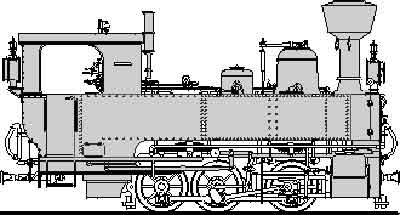 SMBGSchmalspur ModulbaugruppeModulhandbuch 2.0  EINLEITUNG Version 1 1.1(3-2020)AVor